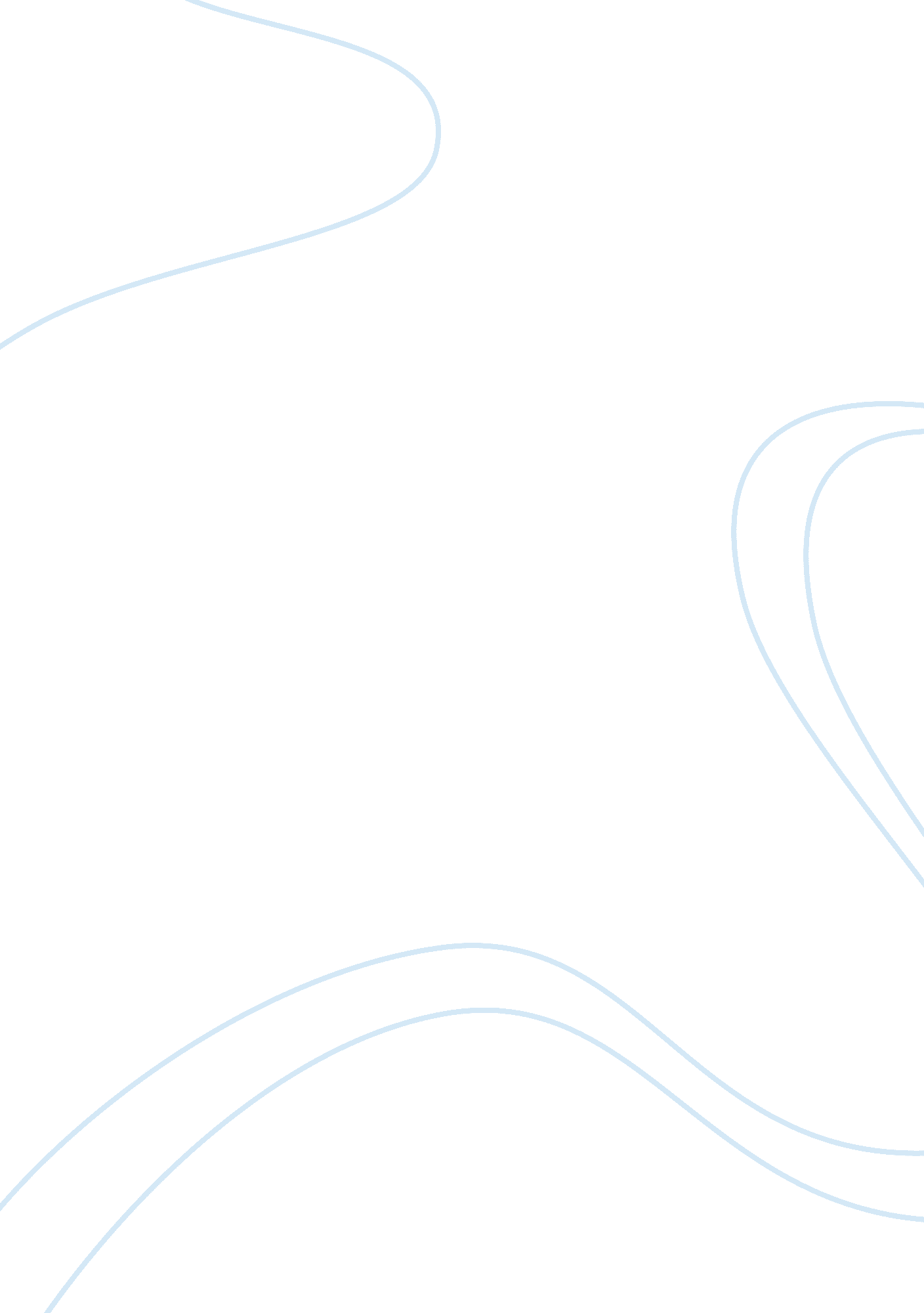 Introduction supply chain managementBusiness, Management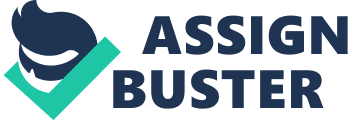 The furiously focused worldwide business condition and expanding client requests have prompted the improvement and persistent advancement of various related orders including SCM. Production network administration (SCM) can be characterized as the outline and administration of consistent, esteem added process crosswise over authoritative limits to meet the genuine needs of the end client. By and large, SCM includes connections and dealing with the inflow and surge of products, administrations and data (arrange) between and inside makers, makers and the buyers. An inventory network incorporates all exercises, capacities and offices (specifically or in a roundabout way) in the stream and change of products and enterprises from the material stage to the end client. It comprises of an upstream provider arrange and downstream channel. Today, numerous associations have moved toward becoming piece of no less than one production network. They need to perform similarly well keeping in mind the end goal to accomplish better execution. A common production network may incorporate providers, makers, wholesalers, retailers and clients. Automotive supply chain The car business is comprised of supply administration and physical conveyance administration. The business production network extends from the makers of crude materials through to the gathering of the most complex electronic and figuring innovations. The significant segment of the store network incorporate providers (level 1 – 3), OEMs, appropriation focuses, merchants, client. Most car OEMs make 30 to 35% of significant worth inside and appoint the rest to their provider. Producers bought whole subassemblies, for example, entryways, control trains, and gadgets from providers. The longing to work with accomplices to outsource subassemblies is prompting a profoundly new foundation to help the plan, acquisition, and coordinations procedures of the makers . Fathom that to enhance their imaginative capacity, motivate autos to showcase speedier and lessen blunders, car makers need to enhance their improvement and administration capacities through advances in PC helped outline (CAD), computeraided process arranging (CAPP), PC helped fabricating (CAM), PC supported building (CAE), simultaneous designing (CE), item information administration (PDM), business process designing, and so forth. Supply chain strategies Organizations today don’t just work at a lower cost to contend, yet needs to create center capabilities to separate itself from contenders and emerge in the market . Inventory network methodology is a piece of the general business system, outlined around a very much characterized premise of rivalry (advancement, minimal effort, benefit, quality). It is coordinated with promoting methodology and with clients’ needs, item procedure and in addition control position. In a quickly advancing worldwide economy, no firm exist in a vacuum. An inventory network procedure is characterized, in respect to its rivals’ arrangement of client needs that it tries to fulfill through its items and administrations. This includes choices identifying with the determination of providers, the area of offices and the decision of dispersion channels, it is presently progressively acknowledged that “ one size does not fit all” with regards to planning an inventory network system to help an extensive variety of items with various attributes sold in a decent variety of business sectors. Along these lines, inventory network systems ought to be custom fitted to coordinate the required ‘ request winning criteria’ in the commercial center with proper item/economic situations. There are three essential standards in building up an inventory network technique that will meet the essence of the client needs . These include: understanding the client and level of vulnerability; understanding the store network abilities; and assessing the alternatives and choosing the plan built up a system to enable supervisors to comprehend the idea of their item and conceived the inventory network that can best fulfill that request structure, expressed that items can be sorted as either fundamentally utilitarian or principally creative. Every one of the classifications requires unmistakable various types of production network prompting the main driver of the store network issues. These order and categorisation brought about four kinds of methodologies in view of the idea of interest and supply attributes. These procedures include: effective supply chains, chance supporting supply chains, responsive supply chains and nimble supply chains , where productive store network is lean inventory network. These procedures are term ‘ non specific’ production network systems and incorporate “ lean and readiness”. ‘ Lean’ works best in high volume, low assortment and unsurprising conditions, though ‘ nimbleness’ is required in a less unsurprising condition where the interest for assortment is high . Distinguishing the kinds of inventory network systems may be proper in various conditions to position the item in an association’s portfolio as indicated by their free market activity qualities. 